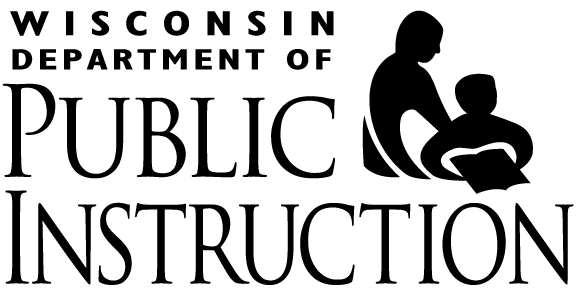 PDP Team Checklist with Indicators(This document is available at:  https://dpi.wi.gov/tepdl/pdp/team/information )Revised – 04/2017PDP StepPDP COMPONENTINDICATORSDid the applicant:The applicant:Step II AII A.1 Include a description of his/her teaching, pupil services or administrative position?Explained his/her teaching, pupil service or administrator position.II A.2 Include the number of years teaching, been an administrator or in pupil services?Listed the number of years in his/her current position.II A.3 Include whether the school is located in an urban, suburban, or rural setting?Explained the context of his/her work setting.II A.4 Include the ethnic, cultural, special needs and socioeconomic makeup of the school population?Described the population he/she serves.II A.5 Include a description of his/her building and/or district goals? Step II BII B.1 State how his/her goal will impact his/her professional growth?Explained what he/she will learn and how he/she will apply that learning to his/her setting.II B.2 State how his/her professional growth will have an impact on student learning?Explained what impact his/her growth will have on student learning. (social-emotional, behavioral, academic, etc.)StepII CII C.1 Include a rationale for how his/her goal connects to his/her school/teaching/ administrative/pupil services situation?Explained how his/her goal connects to his/her current position.II C.2 List, which Wisconsin Educator Standards will promote his/her professional growth (2 or more)?Used wording from the Wisconsin Educator Standards (teacher, pupil services, or administrator).Step II DII D.1 Include methods to assess his/her professional growth?Identified how he/she will collect data about his/her growth. (methods)II D.2 Include methods to assess the impact of his/her professional growth on student learning?Identified how he/she will collect data on the impact of his/her professional growth on student learning. (methods)Step II EObjectivesII E.1 Include objectives that directly address the goal? Articulated objectives that align with goal.II E.2 Include objectives that are observable and verifiable?Included objectives that are observable and verifiableStepII EActivitiesII E.3 Align activities with the goal and objectives?Activities are aligned with objectives and the goal.II E.4 Extend the activities through multiple years of licensure cycle?Activities are listed for multiple years of the licensure cycle.II E.5 State the timeline?Timelines for each activity are included.  Some may be “ongoing”.StepII ECollaborationII E.6 Include collaboration with others in the plan?  Included people with whom he/she will collaborate.  Not all activities require collaboration.Step IIIIII.1 Include reflection of how he/she grew professionally throughout the year.Explained how he/she grew professionally this year.III.2 Include a reflection of how his/her professional growth had an impact on student learning?Explained the impact of his/her growth on student learning.III.3 Include any revisions in his/her goal(s), objectives or activities? Included revisions.III.4 Include a review for years 2, 3 and 4 of the plan?The number of reviews will depend on length of the applicant’s licensing cycle.StepIVIV.1 Provide 3 –5 pieces of artifacts showing evidence and a description of each?Explained each artifact.IV.2 Include how his/her evidence verified his/her professional growth.Explained how the artifact verifies his/her professional growth/learning.IV.3 Include how his/her evidence verified the impact of his/her professional growth on student learning?Explained how the evidence he/she selected verifies the impact of his/her growth on student learning.IV.4 Include a summary and reflection of how he/she grew professionally in the standards identified in his/her plan?Summarized his/her professional growth over the license cycle.  Referenced the Wisconsin Education Standards in his/her reflection.IV.5 Include a summary and reflection of how his/her growth had an impact on student learning?Summarized his/her professional growth and reflected on how that growth had an impact on student learning.IV.6 Include a summary and reflection of how he/she collaborated with others?Included how he/she worked with others during this license cycle.IV.7 Fill in completion dates for all objectives and activities?Filled in completion dates.